Правила безопасного поведения рыбаков на льдуРыбакам по безопасному поведению на льду:1. Правила безопасного поведения рыбаков на льду определяют, что: - при переходе водоема по льду следует пользоваться оборудованными ледовыми переправами или проложенными тропами, а при их отсутствии – убедиться в прочности льда;- во время движения по льду следует обходить опасные места и участки, покрытые толстым слоем снега, Особую осторожность необходимо проявлять в местах, где быстрое течение, родники, выступают на поверхность кусты, трава, впадают в водоем ручьи и вливаются сточные воды, ведется заготовка льда и т. п.Безопасным для перехода является лед с зеленоватым оттенком и толщиной не менее 7 см;- при переходе по льду группами необходимо следовать друг за другом на расстоянии 5-6 метров и быть готовым оказать немедленную помощь терпящему бедствие;- при переходе водоема по льду на лыжах рекомендуется пользоваться проложенной лыжней, а при ее отсутствии, прежде чем двигаться по целине, следует отстегнуть крепления лыж и снять петли лыжных палок с кистей рук. Рюкзак или ранец необходимо взять на одно плечо. Расстояние между лыжниками должно быть 5-6 метров. Во время движения лыжник, идущий первым, ударами палок проверяет прочность льда и следит за его состоянием;- во время рыбной ловли нельзя пробивать много лунок на ограниченной площади и собираться большими группами.2. Каждому рыболову рекомендуется иметь спасательное средство в виде шнура длиной 12-15 метров, на одном конце которого должен быть закреплен груз весом 400-500 граммов, а на другом изготовлена петля.3. Собираясь на рыбалку необходимо знать прогноз погоды, силу и направление ветра. Если направление ветра в планируемом месте рыбалки будет «отжимным», то очень велика вероятность отрыва ледовых полей от берегового припая.4. При выборе места рыбалки следует учитывать следующие обстоятельства: - в небольших закрытых бухтах, заливах ледообразование начинается раньше и происходит интенсивнее, поэтому здесь более толстый и прочный лед, чем в открытой части акватории. Процесс таяния и разрушения льда в них происходит медленнее, чем в открытой части акватории, т. к. здесь меньше ощущается ветровое воздействие и воздействие сил сжатия;- в местах впадения в бухту ключей, рек, речек лед обычно тоньше и может «зависать», т. е. находиться не на плаву. Такие места следует обходить или объезжать;- ледяной покров, образовавшийся в проливах между материковым берегом и островом, либо между островами застрахован от отрыва и выноса льда, но здесь ввиду сильных течений толщина льда может быть меньше, чем толщина льда в близлежащих закрытых бухтах;- в узких проливах с сильным течением при наличии в них повышений дна, банок, в весенний период может происходить образование промоин;- на реках наиболее слабый лед бывает: на поворотах реки, над валунами и повышениями льда, омываемыми быстрым течением, у обрывистых берегов, в узких протоках, в местах заросших кустарником, камышом, тростником.Наибольшую опасность представляют быстрые порожистые реки.Самыми опасными местами рыбной ловли следует считать:а) ледяной покров у входных мысов, выступающих в сторону центральной части акватории.б) ледяной покров у «выпуклых» в сторону центральной части акватории берегов.Проверять прочность льда ударами ноги опасно.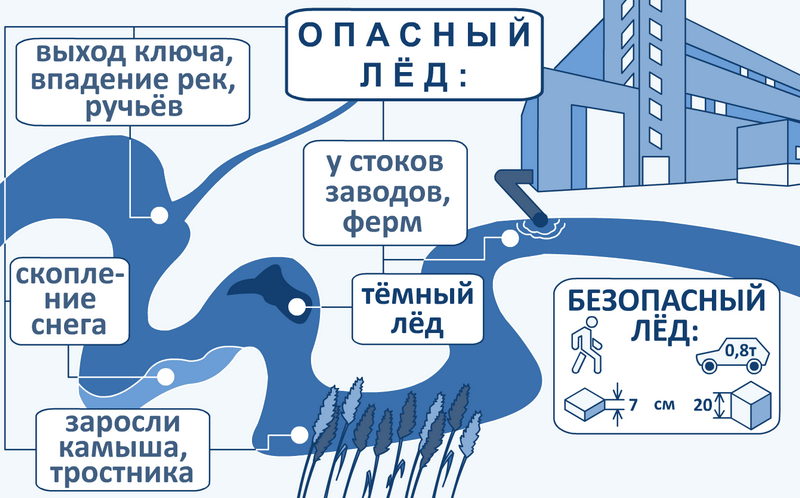 